Srednja strojnokovinarska šola Ravne na koroškemROCKKazalo:1	Začetki rocka 1950	31.1	šestdeseta	41.1.1	Rock v 70-ih	52	Izpopolnjevanje rocka	62.1	Rock danes	73	hipiji	74	ELEKTRIČNA KITARA	84.1	KRATKA ZGODOVINA ELEKTRIČNIH KITAR	84.2	DELOVANJE ELEKTRIČNE KITARE	94.3	SESTAVNI DELI ELEKTRIčNE KITARE	95	BOBNI	105.1	MALI BOBEN	105.2	BASBOBEN	105.3	HI-HAT	105.4	TALNI TOM	115.5	TOLKALCA IN METLICE	116	Trije tokovi rokovske kulture	117	THE BEATLES	157.1	UMOR JOHNA LENNONA	168	BIG FOOT MAMA	179	popularnost	1910	Viri :	21Začetki rocka 1950Rock glasba se je originalno začela v 50-ih v ZDA z združitvijo rhythma & bluesa, gospela, jazza, folk in country glasbe. To pomeni, da ima rock g. tako »črne«, kot tudi »bele« korenine. »Črne« korenine izhajajo iz rhythma & bluesa (ali drugače R&B), gospela in jazza. »Bele« pa iz country in folk glasbe. Vse se je začelo, ko je R&B v poznil 40-ih začel dobivati vse širšo publiko. Leta 1951 je DJ Alan Freed prvič uporabil izraz rock'n'roll. Takrat je bil to sinonim za R&B. Glasbene založbe so se začele okoriščevati na račun popularnosti rock glasbe, tako z belimi kot tudi s črnimi najstniki. Glasbene trgovine so bile zapolnjene z R&B pesmimi, ki so jih izvajali beli izvajalci. Ta glasba pa je začela dobivati uporniško, neposlušno podobo. S tem se je rock g. začela. Pozivati je začela mlajše poslušalce. Na drugi strani pa so odrasli poimenovali rock g. kot umirljiv, minljiv konjiček, drugi pa so jo obsodili kot grožnjo družbi. Od današnje originalne označbe te zvrsti glasbe se je precej razlikovala. Bila je hitrejša, predvsem pa bolj glasna in običajno izvršena v bolj divji obliki z več surovega razkazovanja čustev. Nekateri zgodnji rockerji so bili: Chuck Berry, Elvis Presley in Bill Haley. Bill Haley je postal prva zvezda s pesmijo »Rock Around The Clock«, ki je postala zgodnja rock himna. Chuck Berry je dobil slavo s pesmijo kot je npr. »Maybelline«. Presleyev podvig k zvezdništvu pa je bil povezan z njegovim nenavadnim stilom, ki pa je bil nekaka vez s črnsko glasbo, čeprav je bil belec. Zaradi njegovega črnskega zvoka in zaradi živih nastopov pa je postal super rock zvezdnik. V sredini 50-ih se je rock razvijal predvsem s spomočjo radia. Tv je prevzela produkcijo zabave, medtem kot je radio predvajal rock glasbo in s tem nekako ujel, zavzel publiko. DJ, ki so predvajali rock g., so pomagali povečati popularnost rock nastopov. V času, ko je bila ZDA močno rasistično razdeljena, so ljudlje tudi tukaj (v rasizmu) našli kvalitete v rock g. Mladi so začeli poslušati rock postaje brez vednosti njihovih staršev in te postaje so postale zelo popularne in niso kar neopazno izginile. V poznih 50-ih je popularnost rocka rasla, toda glasbene založbe in profesionalni pisci so zagrabili koristnost, donosnost tega. Mnogo rock glasbe, ki je izšla pri glasbenih založbah, je izgubilo uporniško moč in bila bolj mirna. Več glasbenikov je ublažilo in omehčalo svojo glasbo. Šestdeseta Rock glasba je bila ob vstopu v šestdeseta leta v zelo ranljivem stanju. Bila je manj uporniška in to je odvračalo ljudi. Leta 1964 pa se pojavi skupina, ki obrne svet na glavo. Zgodaj leta 1964 se v oddaji Eda Sullivana pojavi skupina imenovana The Beatles in Britanski rock izstreli k vrhu. S tem je rock postal bolj popularen kot kdajkoli in Beatli in drugi bendi bolj umetniško spoštovani. Svet je pogoltnila t.i. "Beatlemanija". Rock se spremeni iz prevladujoče Ameriške glasbe v svetovni pojav. Po njihovem prihodu se je na Ameriški lestvici pojavljalo več in več Angleških skupin ( vključno z Rolling Stonesi in The Who) . Velik takratno glasbo je imel tudi Bob Dylan. V njegovi glasbi je bilo močno socialno sporočilo. Pomagal je preusmeriti ljudi od Britanskih bendov nazaj k Ameriškim. V sredini šestdesetih so dosegli vrhunec kreativnosti v rocku. Nekateri so v svojih pesmih začeli raziskovati pomen sanj ali pa so uporabljali proste verze, ki se niso rimali. Naraščajoča popularnost in vpliv rocka sta spremenila družbo v mnogih pogledih: zajemajoč modo, droge in javne proteste proti socialnim in političnim problemom. Dva taka problema sta bila rasni predsotki in vojna v Vietnamu. V poznih šestdesetih prideta na sceno "progressive" ali "acid" rock. "Acid", kar pomeni kislina, se je imenoval po ilegalni drogi LSD ali acid, ki je bila popularna tako med poslušalci kot tudi izvajalci tovrstnega rocka. Los Angeles in San Francisco sta postala glasbena centra. Veliko hipijev (oz. poslušalcev progressiv ali acid rocka) se je preselilo v San Francisco's Haight-Ashbury soseščino, da bi živeli svobodno kot so si sami želeli. Pojavi se tudi trši rock. Ob koncu šestdesetih so prirejali velike odprte koncerte različnih rock stilov. Največji je bil v Woodstock Music and Arts Festival v New Yorku v avgustu 69'. Trajal je tri dni in obiskalo ga je čez 30 000 oboževalcev posameznih skupin. Rock je bil pomemben v življenju Ameriške mladine (in mladine po celem svetu) in v njihovem izražanju upov, strahov in čustev.Rock v 70-ih Ob koncu 60. let je v rocku prišlo do bolj kreativnih sprememb in to se je nadaljevalo v 70. leta. Skoraj vsa popularna glasba 70. je vsebovala različne elemente rock glasbe in njeno poslušalstvo je bilo staro od prednajstniških let do odraslih srednjih let. Izoblikovalo se je veliko smeri rocka. Na začetku 70. let so prevladovale »super skupine«, kot so Roling Stones in The Eagles, med individualnimi zvezdami pa Elton John. Popularni so bili tudi pevci, ki so bili hkrati tudi avtorji pesmi, kot npr. James Taylor in Carole King. Rock glasba je bila bolj dobičkonosna kot kdajkoli, vendar po svoji kvaliteti na nižji stopnji kot glasba pred obdobjem Beatlov. V poskusih, da bi si pridobila širšo publiko, je rock glasba izgubila veliko mladostniške energije in smisla za uporništvo, ki ji je nekoč dajal moč in zagon. Sredi 70. let je nato iskala navdih in novo energijo v zgodnjem rock and rollu. Rock se je nato razcepil na več različnih smeri, kot so country rock, jazz rock, heavy metal, glam ali glitter rock, art rock in folk rock. Najpopularnejša zvrst glasbe pa je bil disco. Ta je bil bolj namenjen plesu kot poslušanju, nanj pa je vplivala zgodnja črnska popularna glasba. Vseeno pa je imelo veliko ljudi to glasbo za brezsporočilno, narejeno po formuli. Kljub temu je disco v popularno glasbo vrnil ples in zabavo. Tako je disco ugajal vse večjim množicam poslušalcev, ker so ga snemali tako črni kot beli glasbeniki. S tem so temnopolti glasbeniki dobili priznanje, ki si ga zaslužijo.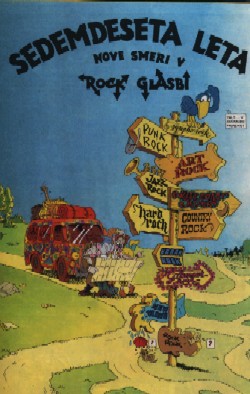 Druga popularna zvrst rocka je bil punk rock, znan tudi kot heavy metal. Ta si je prizadeval sprožiti novo rock revolucijo sredi 70. let. Punk skupine so se vrnile h grobi energiji zgodnjega rocka in izkazovale svojo jezo nad materializmom družbe in pomanjkanjem zanosa zgodnjega rocka 70. tih. Hkrati je bil tudi reakcija proti komercializmu glavnih zvrsti rocka in prevzetnostjo art rocka, ki je kombiniral elemente klasične glasbe in tehnične dosežke na spektakularnih nastopih. Heavy metal je bil hrupen, hiter in razgrajaški. Pomembni so bili Iron Butterfly in Led Zeppelin. Punk ni bil velik komecialni uspeh, njegov vpliv na rock pa je dokazoval, da se novi stili lahko razvijajo izven velike rock industrije. Pokazal je tudi mladim glasbeniko, da se lahko izrazijo brez drage opreme ali večletne vaje in vplival na mnoge nepunkovske glasbenike, da lahko enostavneje naredijo svojo glasbo. Bilo je več tipov heavy metala, vključujoč trash in death metal. Death metal je publiko in medije zastraševal s satanističnimi prizori na odru. Gliter ali glam rock je imel bolj gledališki pristop kot rock stil. Glasbeniki glam rocka so se oblačili v neobičajne kostume, imeli so veliko make upa in nenavadno sceno na odru. Vodilni v tem preobratu so bile skupine kot Kiss in pevci kot David Bowie in Alice Cooper. Pojavil se je tudi reggae, katerega začetnik je bil Bob Marley iz Kingstona na Jamajki. Reggae je izražal politični protest in Rasta kulturo, kombinirano z elementi jamajške folk glasbe in vplivi ameriškega R&B. S tem so 70. leta prišla proti koncu in nihče v rock industriji ni vedel, kaj bo prišlo v 80.tih, čutiti pa je bilo revolucijo.Izpopolnjevanje rocka  Ob koncu sedemdesetih so se vsi zavedali, da je rock revolucija neizbežna, ampak niso vedeli v kakšni obliki se bo pojavila. Prišla je v obliki videa. Glasbeni videospoti so postali modna norost. Bili so kot majhni filmi, ki so vsebovali igranje, ples, presenetljiv imidž in včasih teme iz koncertov v živo oz. "live" koncertov.Postali so priložnost umetnikov, da prikažejo svojo glasbo in mnoge pesmi so postale popularne bolj zaradi vizualnih elementov kot zaradi glasbe. Glasbeni video povzroči rojstvo glasbene televizijske mreže-MTV v letu 1981, ki prikazuje glasbene spote 24 ur na dan, 7 dni na teden. Videospoti so bili prikazani tudi na komercialni TV in v mnogih plesnih klubih. Dvig glasbenih spotov in MTV-ja sta prinesla masovno popularnost mnogim ustvarjalcem. Najpomembnejši nov tip glasbe je bil rap. Večina glasbe v šestdesetih je vsebovala folk rock, navdihnila je večino uspešnih glasbenikov v 80-ih. Večina glasbenikov, ki so začeli kariero v 60-ih so dosegli veliko popularnost. Ti glasbeniki so bili popularni ne samo pri njihovih prvotnih "fanih" iz šestdesetih ampak tudi pri mlajših generacijah. V 70-ih se pojavi reggae. Svetovni glasbeni umetniki niso bili le pod vplivom reggae glasbe ampak tudi pod vplivom drugih Afriških ritmov in glasbenih stilov. Kitare in bobne so začeli nadomeščati računalniki in sintisajzerji. Ti novi inštrumenti so vplivali tudi na tradicionalni rock. Na koncertih glasbeniki mešajo živo glasbo s programiranim računalniškim ozadjem. Rock je s svojim idealizmom in internacionalizmom služil številnim dobrodelnim akcijam (npr. Live Aid-denar tega koncerta je šel v Afriko za lačne). Rock pa se razvija naprej in si pridobiva nove poslušalce in "zastruplja" nove generacije.Rock danes Vse od 80-ih naprej je postajala rock g. bolj elektronska in vidno oblikovana. Toda v 90-ih so glasbeniki sčasoma šli nazaj in začeli raziskovati svoje korenine. Elektronski in vizualni elementi so še vedno ostali, čeprav sta tako rap in heavy metal naredila njuni poti v smeri glavnega toka glasbe 90-ih, ampak še vedno ostala izrazita. Mnogo rap stilov je pridobilo na popularnosti, vkjučno z gansta (gangsterski) rapom in ostalimi stili z vplivom jazza, folka in reggaeja. Najnovejši rock stil 90-ih, ki je pridobil na popularnosti, je bil grunge ali alternativen rock. Prvo večjo popularnost je doživel pri skupini R.E.M. v poznih 80-ih. Alternativen rock kombinira tako heavy metal kitare s folkom, kot tudi vplive punka. Grunge je prvič pridobil razvpito podobo s skupinama Nirvano in Pearl Jam. Grunge je bil kombinacija punka in metala. Osredotočil pa se je na popolnoma čustvene in ponavadi depresivne teme. Poleg grunga pa se je pojavil še bolj plesni stil - techno- sestavljen iz disco ritmov in digitalnih vzorcev. Soroden mu je zbadljiv jazz, ki kombinira rock, soul, R&B in jazz. S tem pa pridemo do danes. Rock and roll je ostal močan od promocije v 50-ih. hipijiIzraz hipi očitno pokriva neizmerno množico boemskih in študentskih subkultrur. Obstajalo je čvrsto jedro umetniškoliterarne inteligence in aristokracije rock glasbenikov ter množica privržencev, ki so jo sestavljali uporniki življenjskega stila. Hipiji so splošno pojmovani kot izstopniki iz izobraževanja, kot protislovne osebnosti, ki so iskale vrnitev k nedolžnemu otroštvu. Uporaba mamil je bila dobro raziskana. Hipiji so dali boemstvu novo, takojšnjo ekspresivnost. Predstavljajo bolj kontrakulturno kot pa politično gibanje. Nekateri to razumejo kot pobeg od patriarhalne instrumentalne kulture k matriarhalni, ekspresivni kulturi, kar ima za posledico kulturni prepad. To pa postavlja hipijevske vrednote raumsko in čustveno izven razumevanja njihovih štaršev. je bilo uživanje mamil., posebno halucinogenov, kakršen je LSD.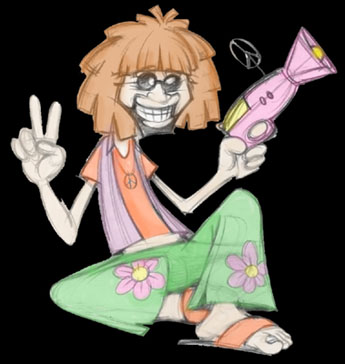  ELEKTRIČNA KITARA Električna kitara daje rockovski glasbi značilen zvok. Večina skupin ima po dve ali celo tri električne kitare: solokitaro, ki igra vodilne melodije; ritem kitaro, ki spremlja solokitarista in pevca (ponavadi je to ista oseba); ter baskitaro, ki polni basovsko linijo in pomeni gonilno silo. Če temu dodamo še moč tolkalne baterije, dobimo rockovsko glasbo v vseh njenih različnih oblikah. Ker polni trup električne kitare ne daje zvoka, kakršnega slišimo, ima lahko poljubno obliko, le da jo je moč držati. Rockovske kitare so lahko najnenavadnejših oblik in barv, izdelane iz najrazličnejših materialov, vendar večina zvezdnikov daje prednost glasbi in ima raje standardne oblike električnih kitar.KRATKA ZGODOVINA ELEKTRIČNIH KITARElektriko so v glasbi začeli uporabljati v začetku 20. Stoletja, ko so se pojavili radijski prenosi. Električni kitari je pot utrla tovarna Gibson, ki je leta 1935 izdelala prvo takšno glasbilo, pravzaprav španski model z dodanim odvzemnikom, imenovan električna španka. Leta 1957 je omenjena tovarna izdelala še brezšumni odvzemnik z dvema tuljavama, ki preprečujeta brenčanje. DELOVANJE ELEKTRIČNE KITAREDa bi glasbo ojačili, moramo sestaviti tri elemente: -mikrofon ali odvzemnik (pickup), ki spremeni zvočne valove v električne signale;-ojačevalec, ki te signale ojači;-zvočnik, ki signale spet spremeni v zvočne valove.S tem sistemom lahko ojačimo najtišje šume. Elektrificiran zvok ima povsem svoje lastosti. SESTAVNI DELI ELEKTRIčNE KITAREVdolbine za odvzemnike- odvzemniki: električne kitare imajo navadno dva ali več odvzemnikov, in s kombinacijami le-the je možno dobiti različne zvoke. Magnetki v vsakem odvzemniku ustvarjajo magnetna polja, ki se spreminjajo tako, kot nihajo strune. Spremembe polja povzročajo menjavanje električnega signala v odzemnikovi tuljavi. Tako odvzemnik nihanje vsake strune neposredno pretvarja v električni signal, ki spreminja jakost v skladu z nihanjem strune. Ojačeni signal zaniha zvočnik, ki poustvari kitarski zvok.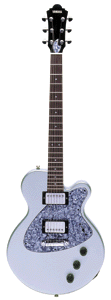 - čvrst lesen trup- šest strun: strune električne kitare so narejene iz jekla ali kakšne druge kovine, ki deluje z odvzemniki. Napetost naj bi bila rahla, da je strune lažje pritiskati ob prečke.- vrat: električna kitara ima ožji vrat od akustične, zato je nanjo lažje igrati akorde.- izhodna vtičnica- kitarina glava…
BOBNI							Nobenega glasbenika ni tako vznemirljivo opazovati kot bobnarja v rockovskiskupini. Bobnar sedi za baterijo, ki vsebuje celo vrsto bobnov in činel, roke in noge neprestano giblje, njegov silni ritmični utrip je gonilna sila skupine. Poleg osnovne baterije imajo mnogi bobnarji še različna dodatna glasbila: lahko celo dva basbobna, vsakega za eno nogo. Igranje na tolkala ne zahteva le veliko energije, temveč tudi izjemno natančno usklajenost gibov, saj je treba igrati več glasbil hkrati: z eno nogo hi-hat in z drugo nogo basboben - vse to v razlicnih ritmih.MALI BOBENPrek dna tega bobna so napete spirale, imenovane drdralne strune. Udarjanje po bobnu povzroča nihanje spiral ob odsevno opno, kar zvoku bobna dodaja ostro škrebetanje. Drdralne strune lahko z ročico odpnemo.BASBOBENBasboben počiva na obodu in nanj igramo s pedalom, ki je povezan s tolkačem, oblečenim v klobučevino. Basboben se odziva s kratkim, nizkim in votlim tonom.HI-HATTo je par činel, ki sta pritrjena na stojalo. Pritisk na pedal povzroči, da z žvenketom trčita skupaj. Bobnar lahko na zgornjo činelo igra s paličicama in nato uporabi pedal ali uduši zvok.TALNI TOMTa veliki tomtom daje globok doneč ton. Bobnar nanj igra s tolkači ali dlanmi.TOLKALCA IN METLICEBobnarji za igranje bobnov in činel v glavnem uporabljajo paličice, metlice ali tolkače. Paličice in tolkači izvabljajo zelo glasen zvok, metlice pa so tihe.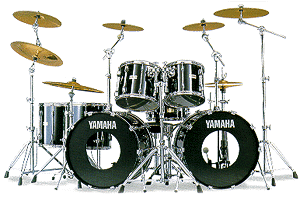 Trije tokovi rokovske kulture          Rock je beseda, ki zaobjema širok kulturni svet. Rodila se je iz treh temeljnih tokov: najprej rock'n'rolla, ki je doživel višek v letih 55 do 60 in ki je svet Elvisa Presleyja in Chucka Berryja. Sledi mu pop, tok, ki ga med mnogimi drugimi zaznamujejo Beatlesi ali Bob Dylan v letih od šestdesetih do osemdesetih let in je zanj značilen »alternativen« pogled na svet, »kontrakultura«, hipijevsko gibanje. Punk, tretji tok, je povezan predvsem z bliskovitim uspehom Sex Pistols od 1976 do 1980, in ki ga zaznamuje obup.          Ta glasna in hitra glasba pa ima lahko tudi negativne tako fizične kot tudi psihične posledice. To se dogaja še poebej v disco klubih in na koncertih, kjer so poslušalci izpostavljeni zelo glasni glasbi in raznim svetlobnim efektom. Raznoliki udarci na električne kitare in spremljava z bobni vplivajo na možgansko tekočino v hrbetenjači, ta pa deluje na žlezo hipofizo. Ta pospeši srčni utrip, povzroči povišanje adrenalina in insulina v krvi, prebudi pa tudi vse vrste spolnega vzburjenja. Ta spremljava pa vzburi celoten živčni sistem in zmanjša ali celo onemogoči funkcije moralnega presojanja. Tako je človek v taki situaciji bolj dovzeten za vplive od zunaj in za manipulacijo. Jakost zvoka nad 80 decibelov postane za človeško uho neprijeten, nad 90 decibelov pa je zanj že škodljiv. Jakost zvoka na koncertih sredi dvorane je od 106 do 108 decibelov, v bližini skupine pa celo 120 decibelov. To povzroča živčno napetost, neobvladljivo frustracijo in nevzdržno potrebo po osvoboditvi. Ta napetost pa je podlaga za zelo močne čustvene odzive in divje nasilno ter sprevzrženo ravnanje. Velik vpliv ima tudi stroboskop. Ta hitro izmenjava luč in temo. Daje nam občutek, da se predmeti, ki se v resnici gibljejo zelo hitro, gibljejo zelo počasi. Kadar se luč/tema zamenjata 6- do 8-krat na sekudno, človek izgubi občutek za globino. Če je menjavanje luč/tema 25-krat na sekundo, svetlobni signali ustvarijo interferenco – svetlobni žarki se križajo z žarki alfa naših možganov, ki nadzorujejo zbranost; ko pa se luč/tema menjata več kot 25-krat na sekudno, oseba izgubi zmožnost nadzora nad seboj. Negativen vpliv določenih skladb je velikokrat razviden že iz besedila in naslovov, ko zagovarjajo smrt, nasilje, mamila,...kot npr. smrt je užitek, mamila so sredstvo, ki te najhitreje pripeljejo do užitka, ubijanje je ekstaza, idr. (Maljevič, 1997)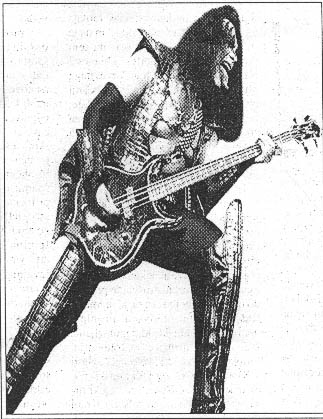 V zadnjem času pa je veliko raziskav glede subliminalnih sporočil v glasbi. To so sporočila, ki jih zavestno ne zaznamo, zazna pa jih naša podzavest in tako preko te preidejo v nas. Ta sporočila so pod glasbo, tako da jih pri normalnem poslušanju zavedno ne zaznamo. Izluščimo jih, če ploščo vrtimo nazaj ali pri drugačni hitrosti, lahko so pa posneta nad ali pod slušnimi frekvencami in jih tudi tako ne zaznamo. Možgani, ki so le 10-odstotno izkoriščeni se ta brez težav smiselno uredijo in jih naša podzavest razume. Nevarna pa so, ker gredo preko razumskih, etičnih, moralnih idr. filtrov in se jim tako ne moremo izogniti. Največja zloraba subliminalnih sporočil je v tem, da se ob njih ne moremo svobodno odločiti – jih sprejeti ali zavrniti, ampak ta nasilno pridejo v nas. Odličen primer subliminalnih sporočil je filmski trik, ki so ga uporabili v ameriških kino dvoranah. Na filmski trak so na vsakih 24 sličic vstavili sličico z napisom: »Pijte kokakolo!«. V filimih se zavrti 24 sličic na sekundo, tako da ukaza o pitju kokakole nihče zavestno ni zaznal. Dosegli pa so, da se je prodaja kokakole med tistim filmom pri tamkajšnem točilnem pultu povečala za 80 odstotkov. Subliminalna sporočila so zapisana v angleškem jeziku, so pa zelo kratka in preprosta. Dejstvo namreč je, da ni mladoletnika, ki ne bi znal vsaj malo angleškega jezika, saj je to daleč najbolj razširjen jezik po svetu. Tako jih podzavest vsakogar razume. Vsebina teh sporočil je najpogosteje satanistična, vzpodbuja nasilje, spolne odnose, samomor, ubijanje, prepovedana mamila... Po raziskavah največ mladih pristopi k satanizmu zaradi prigovarjanj v glasbi, pa tudi vzrok mariskaterega samomora so sporočila preko glasbe. Subliminalnih sporočil na ploščah in kasetah ne morejo prepovedati, zaradi odloka o svobodi izračanja. V ZDA so uvedli, da morajo biti vse izdane plošče in kasete s subliminalnimi sporočili označene s posebno nalepko z opozorilom. Vendar se nalepka lahko prav tako odlepi in efekt je isti, kot če je ne bi bilo. Taka subliminalna sporočila vplivajo predvsem pri večkratnem zaporednem poslušanju tovrstne glasbe in pri visoki jakosti le vpliv, kadar smo psihično bolj nestabilni in nemočni; tudi kadar smo izpostavljeni že prej omenjenim vplivom v disco klubih in na koncertih. Teh negativnih učinkov pa ne moremo pripisati kar vsej rok glasbi in podobnim zvrstem, sa med temi obstaja tudi zelo kvalitetna glasba. Pojavljajo pa se tudi pozitivna subliminalna spročila. Ta prigovarjajo k ljubezni do domovine in strpnosti in določena glasba celo ozdravlja.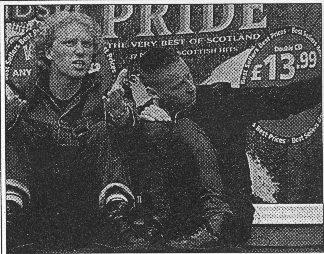 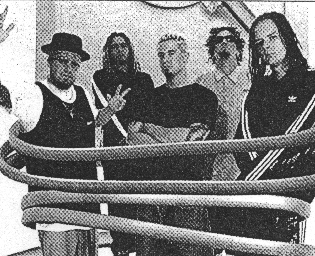 THE BEATLESSkupino sestavljajo štirje člani. To so: John Lennon, Paul McCartney, George Harrison in Ringo Starr. Sprva se je skupina imenovala ˝Silver beatles˝,a se jim je zdelo to ime predolgo, zato so se preimenovali v krajšo verzijo: ˝The beatles˝. Na začetku svoje glasbene poti so igrali po manjših lokalih in na zabavah. Njihova slava se je zares začela šele leta 1962 s pesmijo ˝Love me do˝, ki se je povzpela v vrhove glasbenih lestvic. Najprej so jo izdali na mali plošči, leta 1966 pa so jo izdali na dvojnem albumu, na katerem je tudi še nekaj drugih uspešnic, med njimi ˝A hard day’s night˝, ˝ Yesterday˝, ˝Help!˝, ˝You’ve got to hide your love away˝,˝ Yellow Submarine˝ in druge. S temi uspešnicami so Beatles-i završali med množico. Iz malih lokalov so se preselili na velike stadione in njihove koncerte so obiskovala mala morja najstnic, ki so se jim hotele na vsak način približati, tako da so se jih morali izogibati, ali bolje - skrivati se pred njimi. The Beatles so postali skupina, ki je spremenila glasbeni svet. Glavni utemeljitelj njene glasbe je bil John Lennon. Veliko večino besedil sta spisala J. Lennon in P.McCartney. Leta 1970 so izdali še en dvojni album, na katerem so najpomembnejše pesmi: ˝All you need is love˝(1967), ˝OB-LA-DI, OB-LA-DA˝(1968), ˝Here comes the sun˝(1969), ˝Let it be˝(1970), ˝Come together˝(1969) itd. Od leta 1963 dalje so Beatli v petih letih po vsem svetu prodali za 70,000.000 funtov plošč.UMOR JOHNA LENNONAZgodilo se je 8. decembra 1980....          ˝Hej, John!˝ je vzkliknil debelušni mladenič na dvorišču razkošne hiše na zahodni strani newyorškega centralnega parka, nakar se je John obrnil k neznancu. Vtistem trenutku je neznanec 7-krat zapored ustrelil v Lennona. Vse skupaj je nemočna opazovala njegova žena Yoko. Lennon je padel. Yoko se je nagnila nadenj in panično kričala na pomoč. V naslednjem trenutku se je ob zakoncih Lennon znašel vratar in kmalu zatemje na kraj dogodka prihitel policijski avto. Lennona so prepeljali v bolnišnico, ki je bila od palače ˝Dakota˝ oddaljena dober km. Na kratki poti do bolnišnice je bil Lennon nekaj trenutkov pri zavesti. Policist ga je vprašal, če ve kdo je, pa mu je odgovoril:˝Da, vem, jaz sem John Lennon...˝ To so bile njegove zadnje besede. Dežurna kirurška ekipa bolnišnice ˝Roosevelt˝ je dala vse od sebe, toda bivšemu Beatlu ni bilo več pomoči. Po izjavi zdravnika je bil smrtonosen že prvi strel iz revolverja kalibra 38. Presekal je arterijo, tako da je Lennon izkrvavel že na poti v bolnišnico in tja so pripeljali mrtvega. Zdravniki so kljub temu Lennonu skušali vrniti življenje. Ni jim uspelo. Morilca so prijeli že nekaj minut po uboju, pravzaprav se je predal kar sam. Imenuje se David Chapman. Ko so ga vprašali, če se zaveda, kaj je storil, je hladnokrvno odvrnil: ˝Kako da ne, pravkar sem streljal na Johna Lennona.˝ Že po prvih zaslišanjih je policija izjavila, da gre za neuravnovešeno osebo. Morilca so obsodili na 20 let zapora.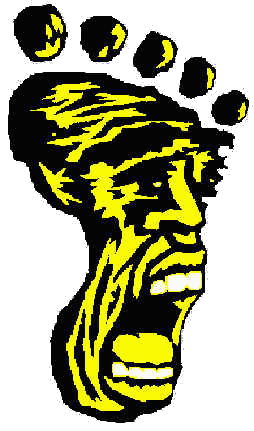  BIG FOOT MAMA          Ko se je septembra 1990 ponudila priložnost za šolski koncert na Gimnaziji Šentvid, je bobnar Jože Habula zbral štiri fante, s katerimi naj bi zaigrali nekja legendarnih rock'n'roll komadov tujih skupin Rolling Stones, The Cult, Black Crowes, Guns 'n' Roses, Ramones, Clash, Joan Jett, Lenny Kravitz…Med člani, ki so se priložnostno poimenovali Big Foot Mama, sta bila tudi pevec Andrej Kos in Kitarist Miha Guštin. Na koncertu so naredili pravi žur, že naslednji dan pa je šlo pol benda v vojsko - med njimi tudi Miha.           Ker so se obetale nove priložnosti, je Jože začasno v bend poklical basista Alena Steržaja. Na drugem koncertu v Festivalni dvorani januarja 1991 (spet v okviru Šentvida) sta jim pomagala še kitarist Jovo in pevka Barbara. Bend je zaradi neke pomote čisto slučajno obdržal ime Big Foot Mama, ponovna prepričljivost pa je že začela odmevati v medijih, najprej v Anteni.          Do poletja 1991 so Jože, Andrej in Alen ostali trio. Nastopali so kot predskupina zasedbe Peter Pan, v tistem času pa je Alen postal stalni član benda. Ko se je jeseni iz vojske vrnil Gušti, so neko soboto v Velikih žabljah nastopili pred njihovimi vzorniki- Lovšinovimi Sokoli. Ti so jih takoj vzeli pod svoje okrilje kot stalno predskupino. Tako se Big Foot Mama ni uveljavila le kot gimnazijski bend, ki je po ljubljanskih srednješolskih plesih razturaval kot malokdo (na Gimnaziji Poljane so postavili rekord po številu obiskovalcev), pač pa je ogromno koncertirala po vsej Sloveniji in spoznavala pomembne ljudi.          Sčasoma je vzklila tudi kreativna žilica, ki je Big Foot Mamo začela usmerjati v lastno produkcijo. Prve tri skladbe Tujec, Briga me, Prid' rajš' k men', so posnete leta 1993 v Studiu Činč, a nikoli izdelane na nosilcih zvoka, so naletele na zelo dober odziv, kar je povzročilo večje zanimanje za bend in sledilo je vse več samostojnih koncertov in nastopov na raznih festivalih (Kar znaš, to veljaš, Rock Boom…). Leto kasneje se je skupini pridružil kitarist Daniel Gregorič. Repetoar lastnih skladb je bil iz meseca v mesec daljši, dejstvo, da so trije člani (Alen, Jože in Andrej, kasneje namesto njega Miha) dobili službo še pri spremljevalnem bendu Petra Lovšina, Vitezih obložene mize, pa je Big Foot Mami v teh kriznih časih, ki jo je takrat doživljal slovenski rock 'n' roll, precej koristilo. Promocija lastnih skladb po slovenskih odrih se je nadaljevala. Zaradi nesporazumov znotraj skupine je iz nje odšel Andrej, na njegovo mesto pa je v januarju 1995 vstopil pevec Grega Skočir. Big Foot Mama se je odločila najprej posneti demo posnetke novih desetih skladb, in sicer v studiu Kif Kif pod budnim ušesom tonskega mojstra Žareta Paka. Celotna zadeva je bila posneta v pičlih petnajstih (15) urah, vse v živo v enem šusu in fantje so jo ponudili raznim založbam. Ker so se posnetki kazalo kot zelo direkten, surov izdelek, nabit z udarno energično krvjo, je Dušan Velkaverh, direktor založbe Corona, predlagal, da bi jih izdali takšne, kot so. Big Foot Mami je ponudil podpis pogodbe.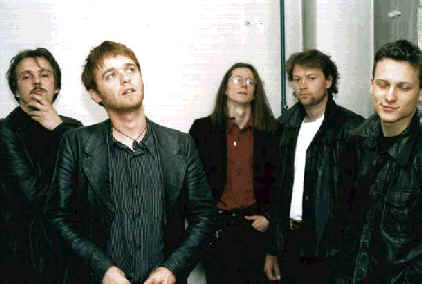           Mnogi oboževalci, ki so jih premamili surovi zvoki kitarskih rifov, udarna ritem sekcija, melodične solo točke, življenjska besedila in erotični vokal, so tako na svoj račun prišli jeseni 1995, ko sta izšla debitantski CD in kaseta Big Foot Mama z naslovom Nova pravila. Tik pred tem je Big Foot Mama na 3. Slovenskem rock festivalu v Murski Soboti za naslovno skladbo prejela še nagrado organizatorja. Prva uspešnica s plošče pa je bila kljub temu "Mala nimfomanka", za katero je skupina v režiji Tomaža Štrucla posnela videospot. Tudi ta je naletel na odlične odzive. Začetni prodor so fantje nadgradili s še bolj odmevnim hitom in spotom "Nisem več s tabo". Obe sta za seboj potegnile velik del srednješolskega in študentskega občinstva pa tudi priznane rock kritike.          V dveh letih se je nabralo dovolj skladb za drugo ploščo Big Foot Mame "Kaj se dogaja", ki je prav tako izšla pri Coroni, in sicer novembra 1997. Še bolj dodelan in še bolj zrel izdelek ljubljanskih rockerjev! Na novo so udarili s skladbo in simpatičnim videospotom Črn tulipan. V njem je zaigrala Nizozemka Chantal, dolgoletna Guštijeva prijateljica, ki je nalašč za to priložnost priletela iz Amsterdama. Z njo, pa seveda tudi s karizmatičnimi nastopi so Bigfooti dokončno osvojili celo Slovenijo in postali eden najbolj priznanih in kultnih slovenskih rock bendov. Zdaj pa so na vrsti novi podvigi. Hravaška založba CBS (ki med drugimi izdaja Prljavo kazalište in Colonio), je Big Foot Mami resno ponudila izid obeh albumov na Hrvaškem- delno v hrvaščini, delno v slovenščini. Prvi korak tega pogojnega udarca bo sodelovanje na kompilaciji mladih hrvaških rock bendov, zanjo pa je Big Foot Mama v Zagrebu posnela uspešnici "Mala nimfomanka" in "Nisem več s tabo"- seveda v hrvaščini. Medtem so fantje posneli še videospot za skladbo "Rola se", ki, sodeč po izjemnem odzivu na živih koncertih, obeta pravo razdejanje, saj je zelo spevna in dovolj udarna, da lahko omreži "rolanja" željnih ljudi. In o čem govori? Predvsem o tem, da se večini ljudi rola. In da se nekaterim rola prav zato, ker rolajo…To pa še ni vse!!! Poleg rolanja po koncertnih dvoranah, uspešno provicirajo predvsem starejšo publiko z najnovejšim, po vseh merilih sodobne videoprodukcije, nastalim spotom za komad Garbage (hip hop med nogami), v katerem sta zaigrala tudi njihova stalna spremljevalka Ančka in (ne)znana oseba, ki ga skriva med nogami. Kdo ga skriva in zakaj, pa je vprašanje, s katerim si bomo še lep čas belili glave.Viri :[1] http://www.web.s-gim.kr.edus/projekti/splet : 15.5.2004 [2] http://www.paranoid-zine.com : 14.5.2004[3] FRKA: julij 2002: št. 18: rubrika  Kdo že[4] FRKA: avgust 2002:št. 19: rubrika Kdo že[5] FRKA; februar2003: št 25: rubrika Kaj že